Guayaquil, Junio del 2018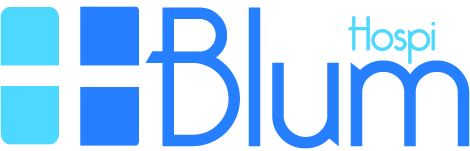 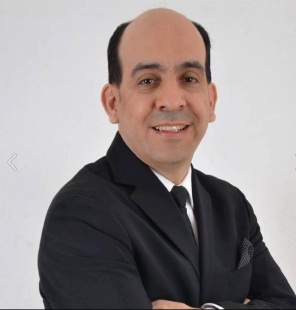 Dr. Roberto Blum AndradeBuenas  tardes, Estimados, Sres.Te queremos dar la bienvenida a la Gran Familia Sociedad Médica Estética del Ecuador y reconocer tu entusiasmo por querer iniciar un camino de éxitos en Felow Internacional de Manejo de Extracción quirúrgica y no quirúrgica de Granulomas con diferentes estudios tanto a nivel facial como corporal, que estamos seguros, estará lleno de grandes satisfacciones.La Sociedad Médica Estética del Ecuador cuenta con cursos, innovadores en América Latina y con productos de alta calidad, formación, asesoría y apoyo, así como un atractivo plan de reconocimientos.Temario del curso:AnatomíaMateriales de relleno alógeno, su historia y cuánto tiempoZonas más complicadasZonas donde se implanta Complicaciones más frecuentes, temprano y tardías Terapéutica, medicas, no quirúrgicas, quirúrgicas, regenerativa.Trucos y tipsManejo  de placa antibacterialVacunación post implantesCélulas madres Dietas y eliminaciónCuatros tipos de alimentos Guía nutricional Extracción no quirúrgicasManejo de nódulos y granulomas extraídosPractica en vivo con el paciente a nivel facial y corporal Facilitadores: Dr. Roberto Blum Andrade, Dr. Saverio Di BlasiEl curso consta con su acreditación respectiva, diploma asistencia, coffea break, brindis de clausura y examen escrito o práctico, tenemos un cupo mínimo de participantesREQUISITOS :Curriculum Vitae2 Fotos tipos carnet Certificado de Médico 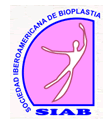 Carnet de colegio de Médicos Dirigido: Médicos Generales, Cirujanos Plásticos, Dermatólogos, médicos estéticos y afines.Fecha: 02,03 Junio/2018.Modalidad: Teórico-Práctico.Duración: 2 días.Costos: 1500$ Nacionales y Extranjeros. (forma de pago) 50% anticipo y 50% tres días antes del curso. Traer el uniforme de cirugía (bata o kimono).Horario: 9:00am-6:00pm. Lugar: Guayaquil-Ecuador, Calle Primera 103 entre Bálsamos y Circunvalación Norte, Urdesa Central. (Hospiblum)El éxito depende de ti, porque  tu dedicación, entrega y entusiasmo serán lo que te lleve a lograr tus metas.Atrévete a iniciar tu propio negocio, supera tus expectativas y descubre lo exitoso que vive en ti. Sin otro particular, le saluda cordialmente.                                                        AtentamenteDr. Roberto Blum AndradeSociedad Medica Estética del EcuadorFirma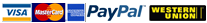 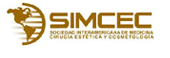 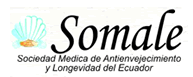 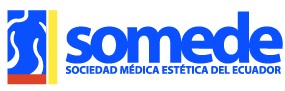 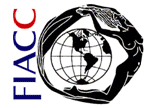 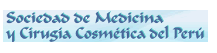 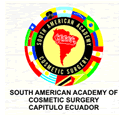 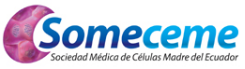 